С 01-05.03.2021г в Иркутском базовом медицинском колледже состоялся 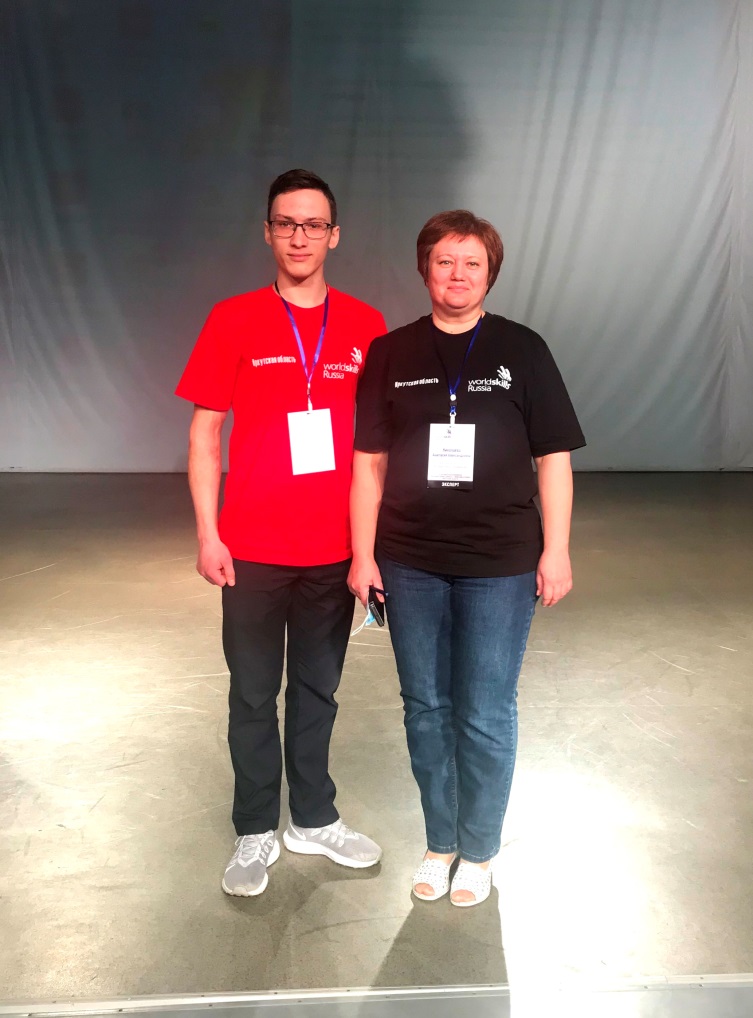 VI Региональный чемпионат «Молодые профессионалы»WorldSkills Russia - 2021 по 41 компетенции «Медицинский и социальный уход» Достойно прошел все испытания  наш конкурсант –  студент группы 03-3 СД  - Михаил Букреев 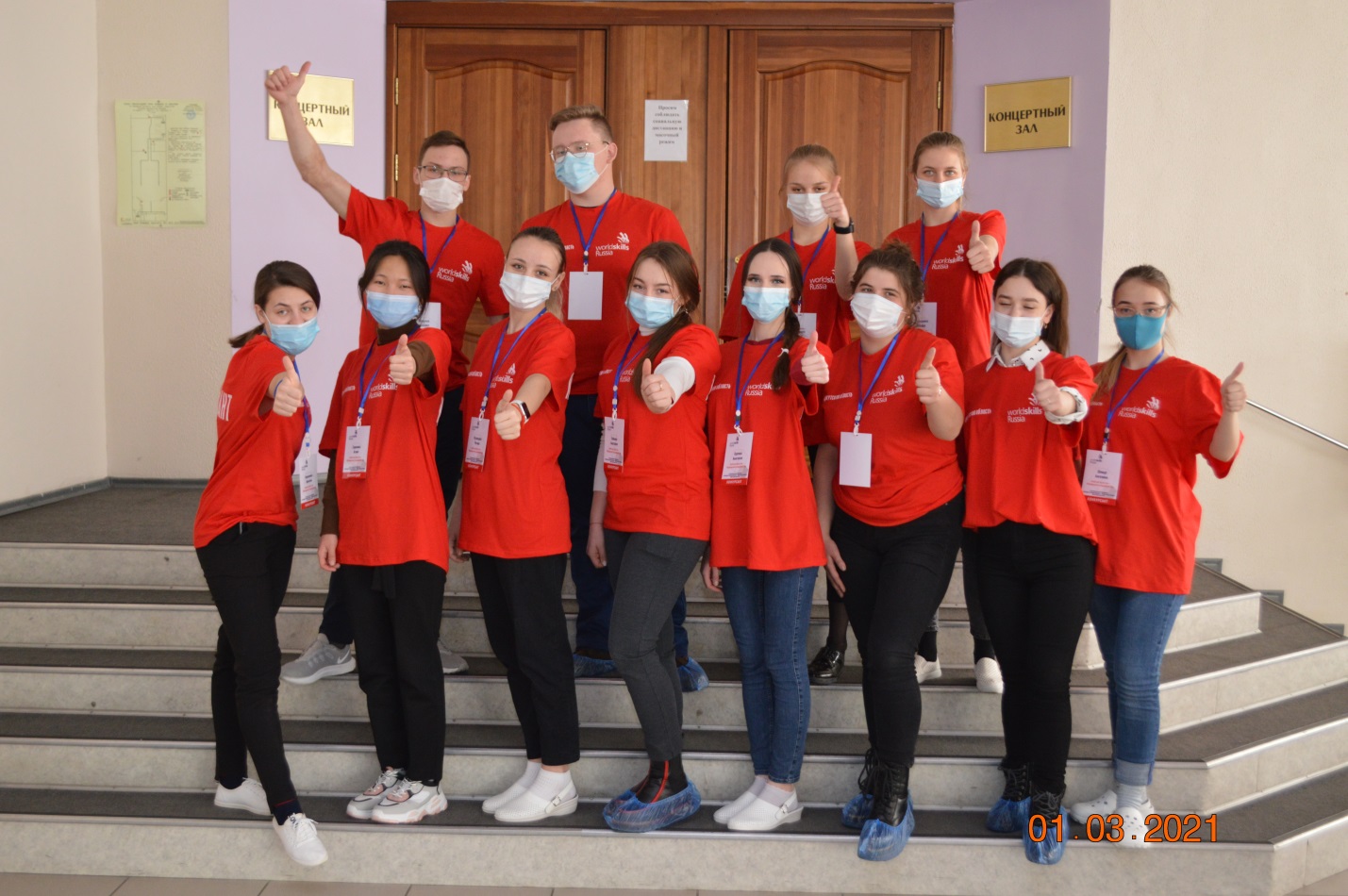 В рамках деловой программы  чемпионата  проведены мероприятия профориентационной направленности для школьников 9-11 классов г. Иркутска и Иркутского района. Благодарим организаторов и  участников за отличную подготовку  и отработку маниппуляций  с обучающимися школ. Были подготовлены презентации по четырем специальностям  « У истоков новой жизни», «От Алхимии до Фармации», «У истоков милосердия», «Спасая жизни».  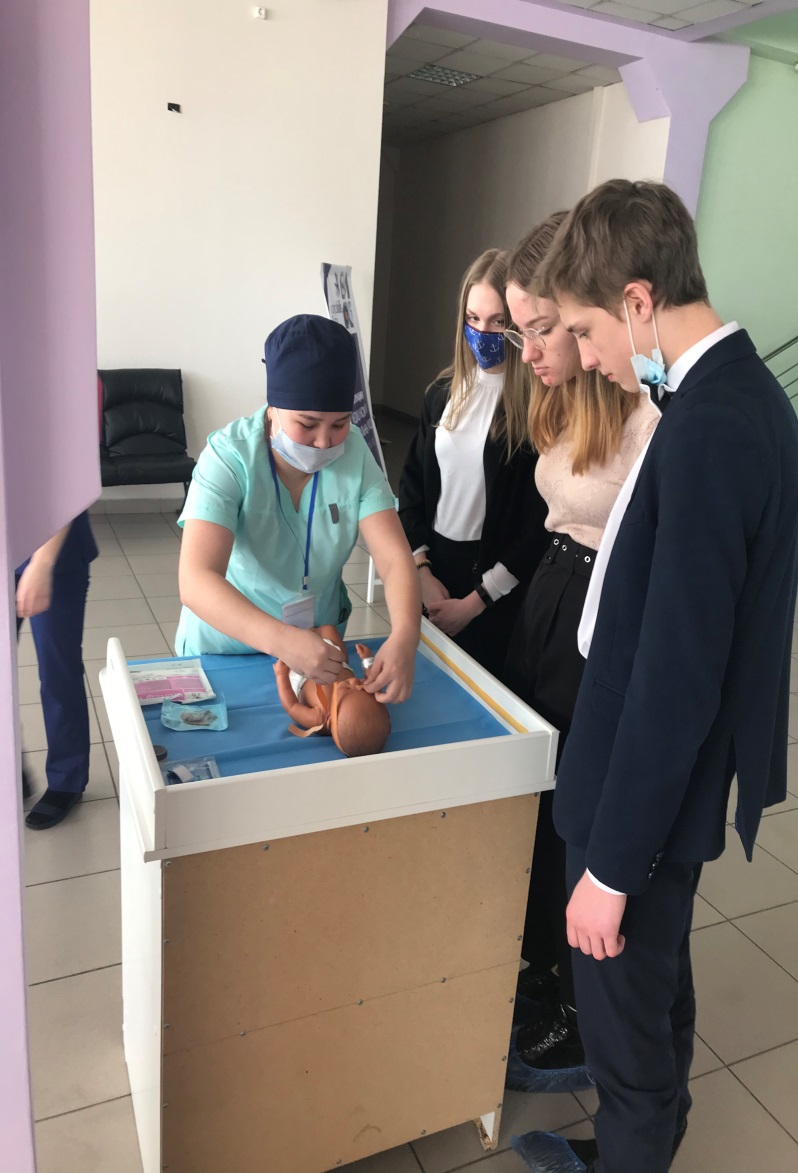 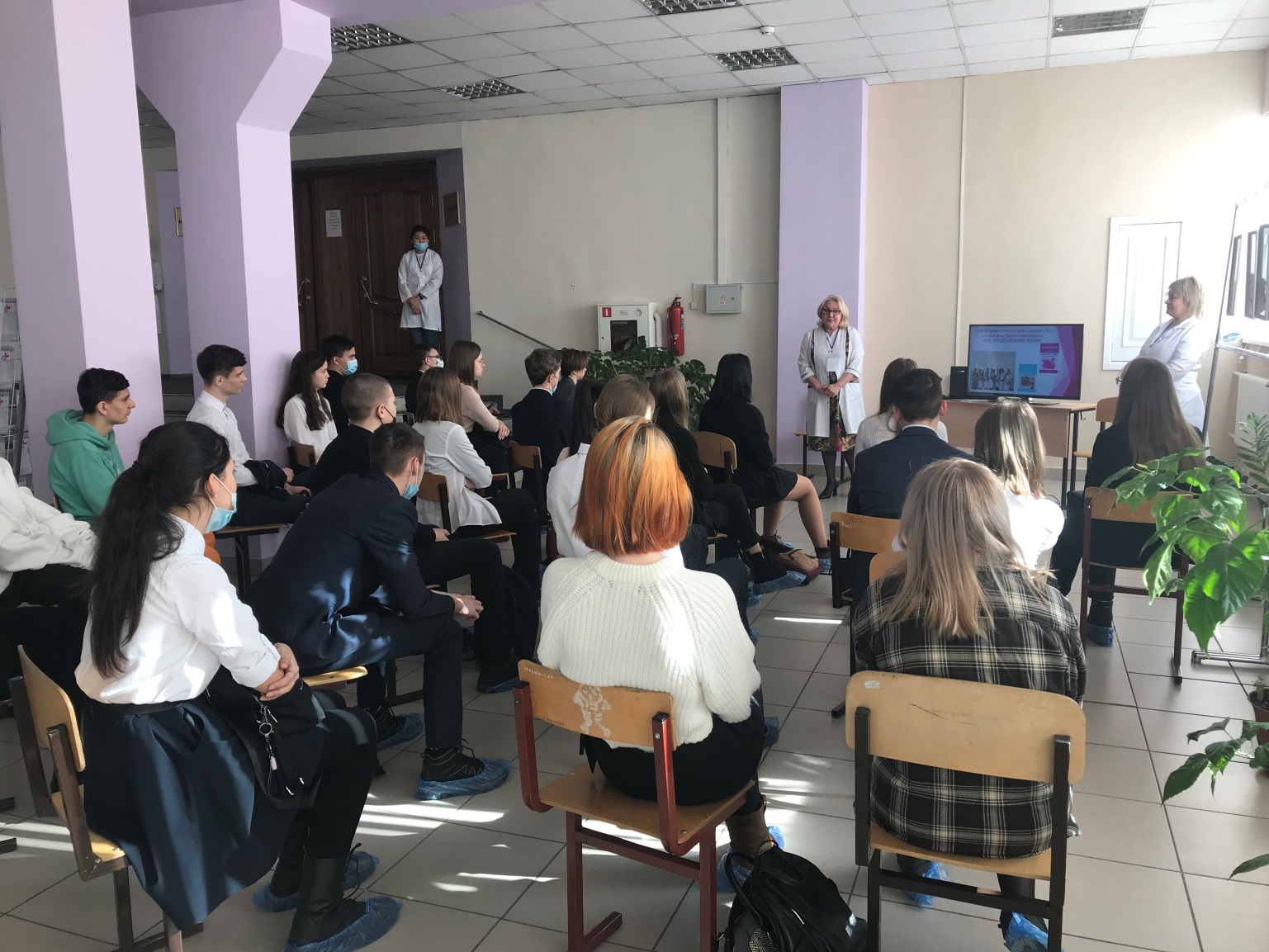 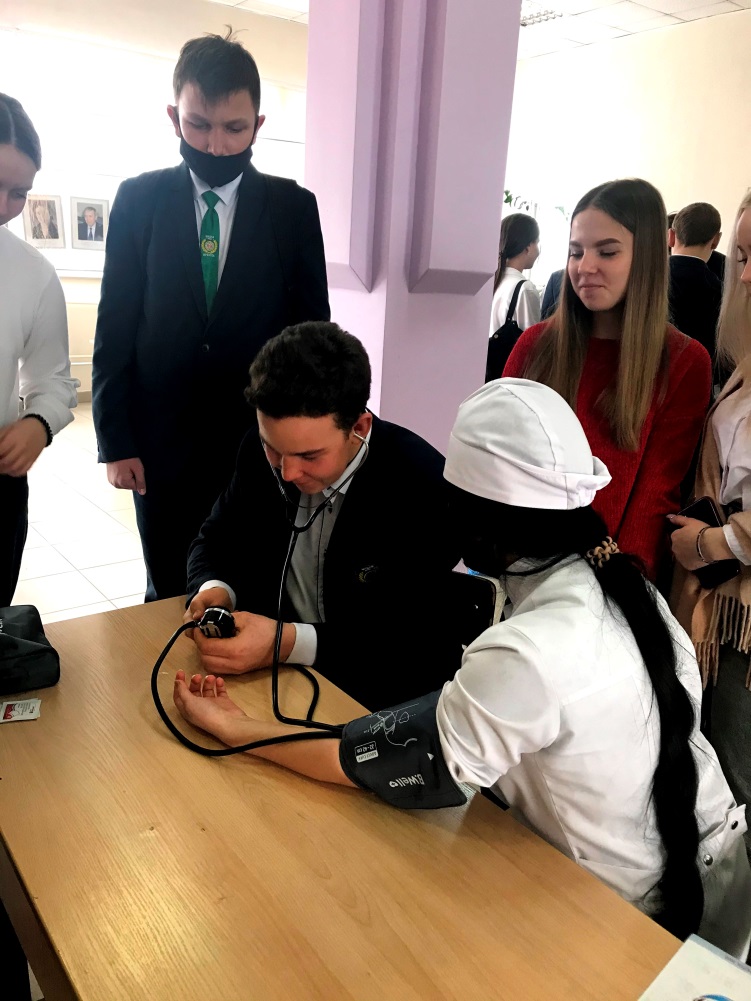 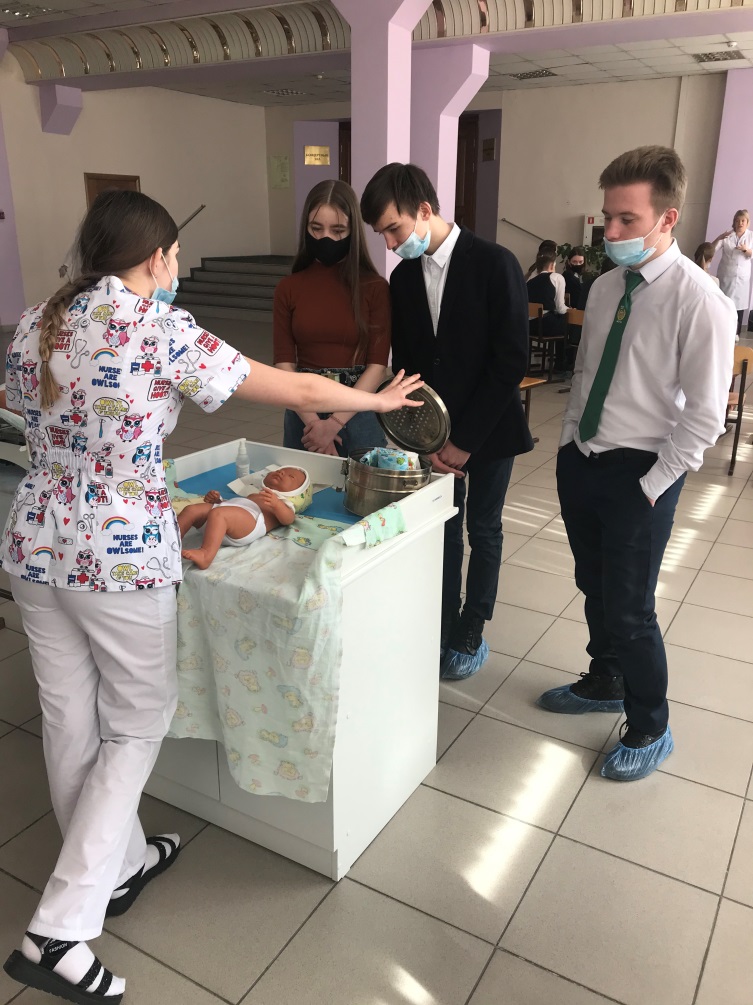 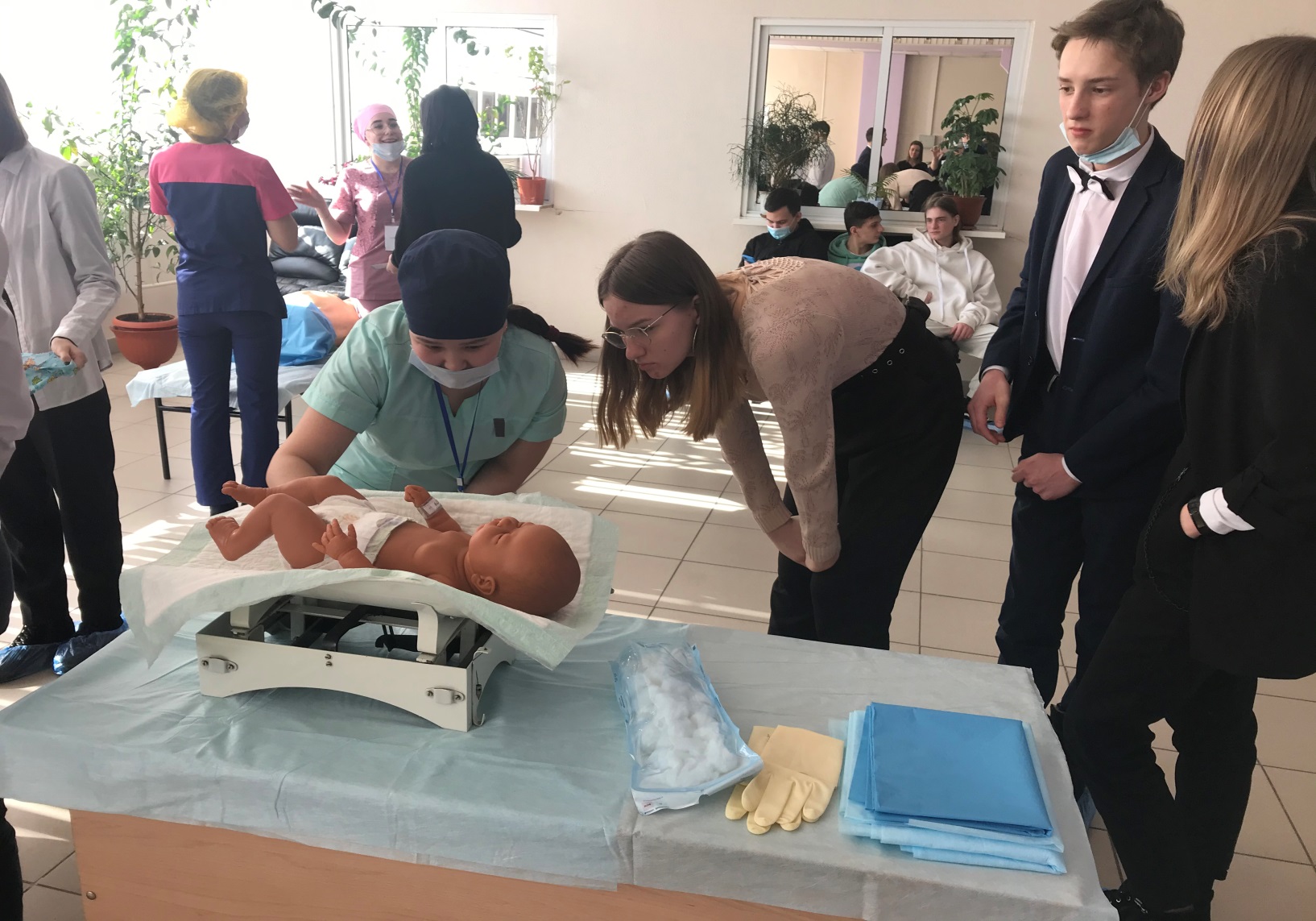 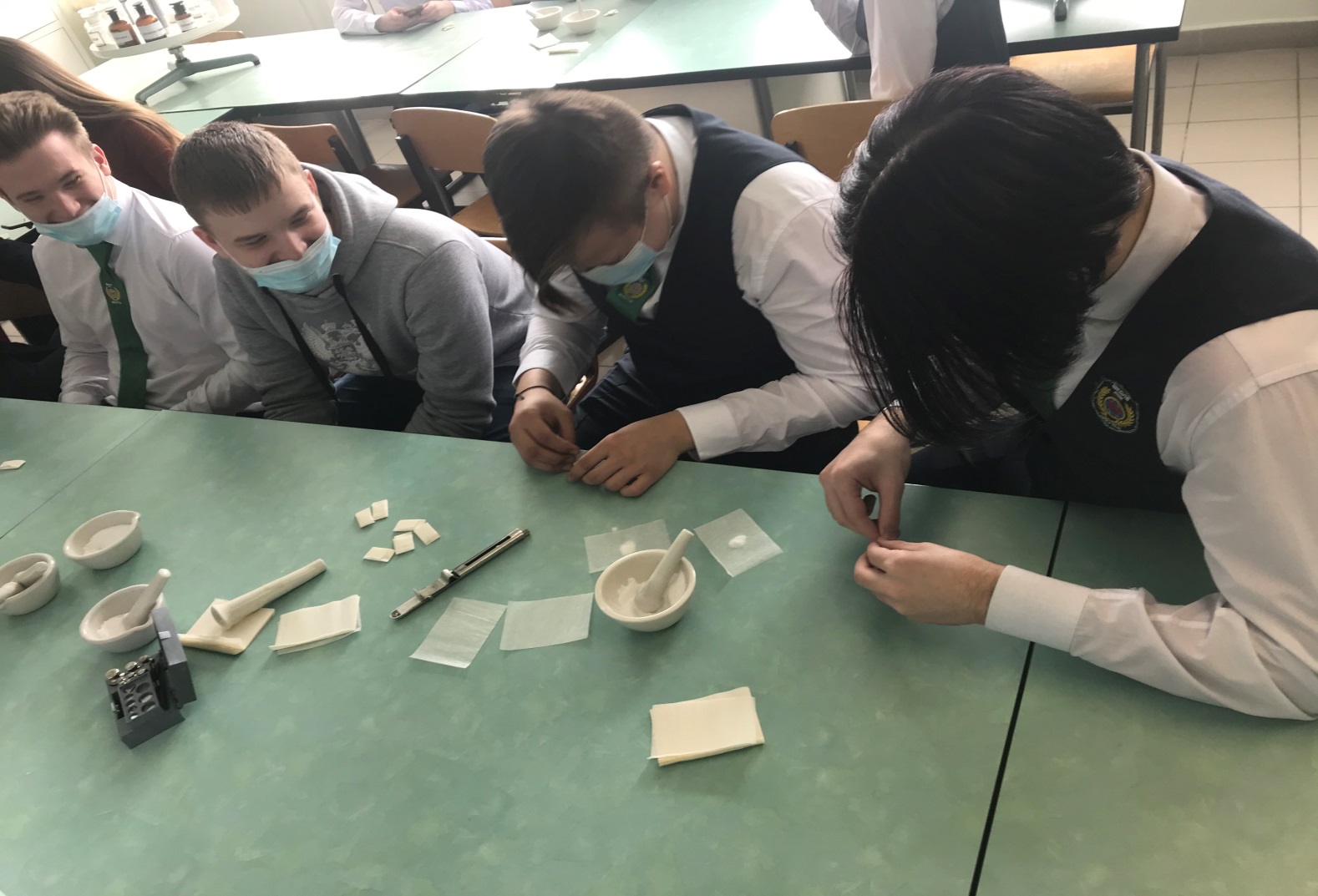 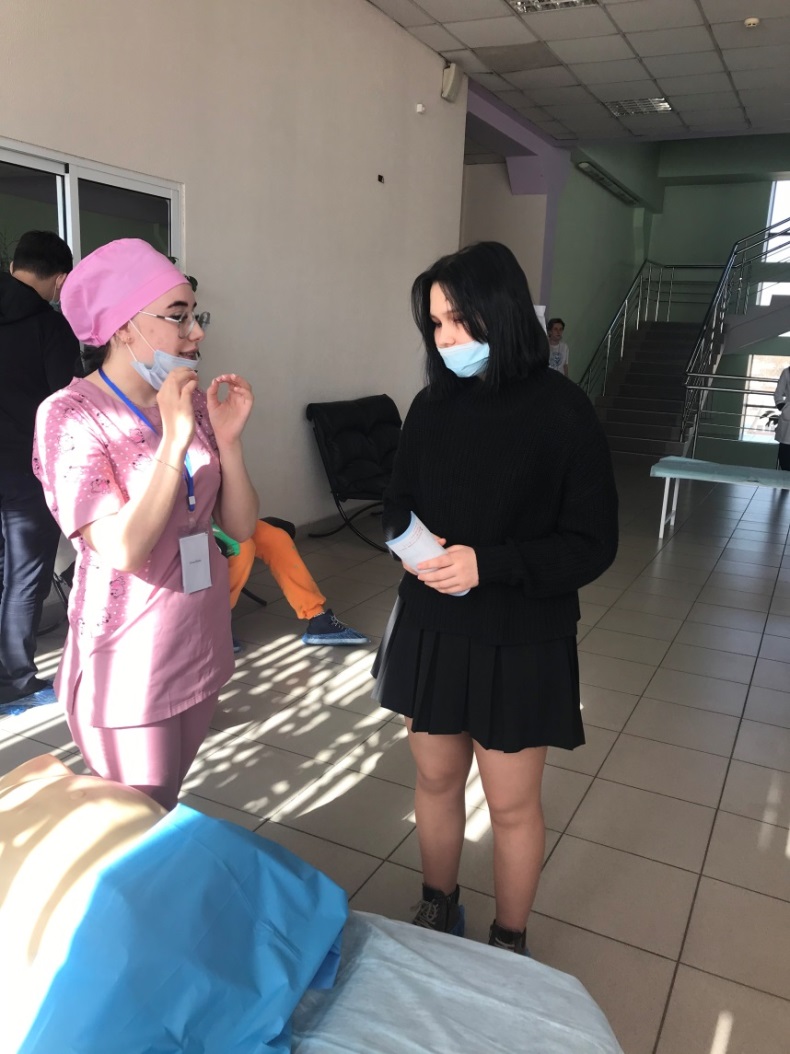 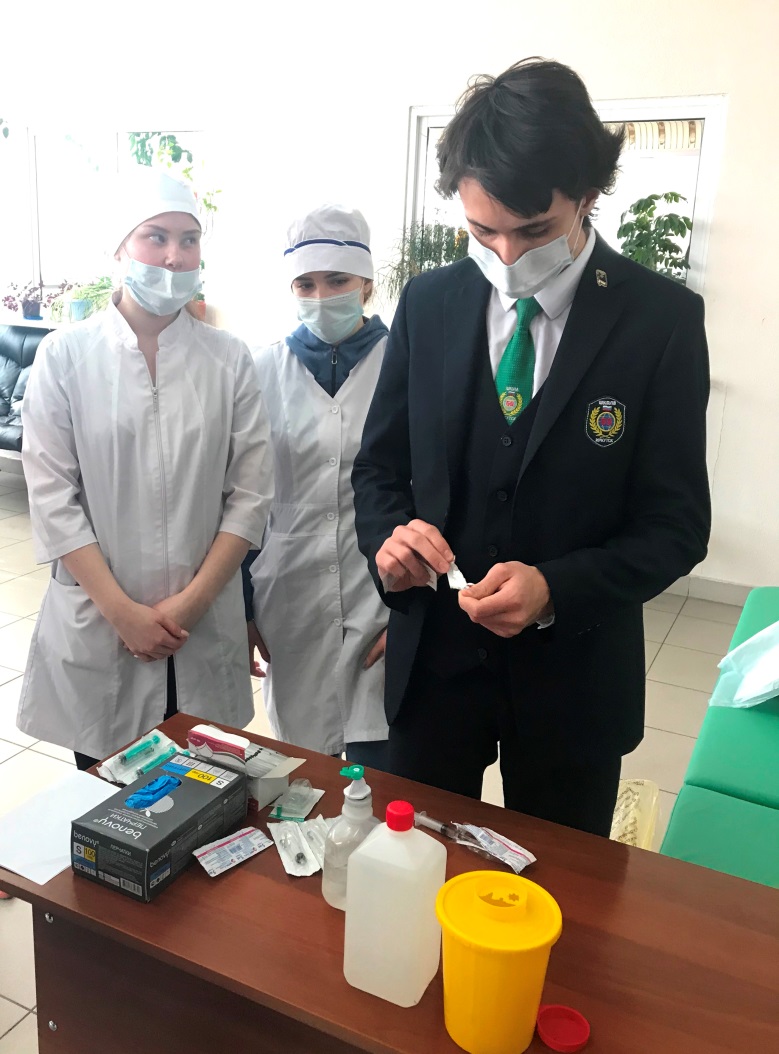 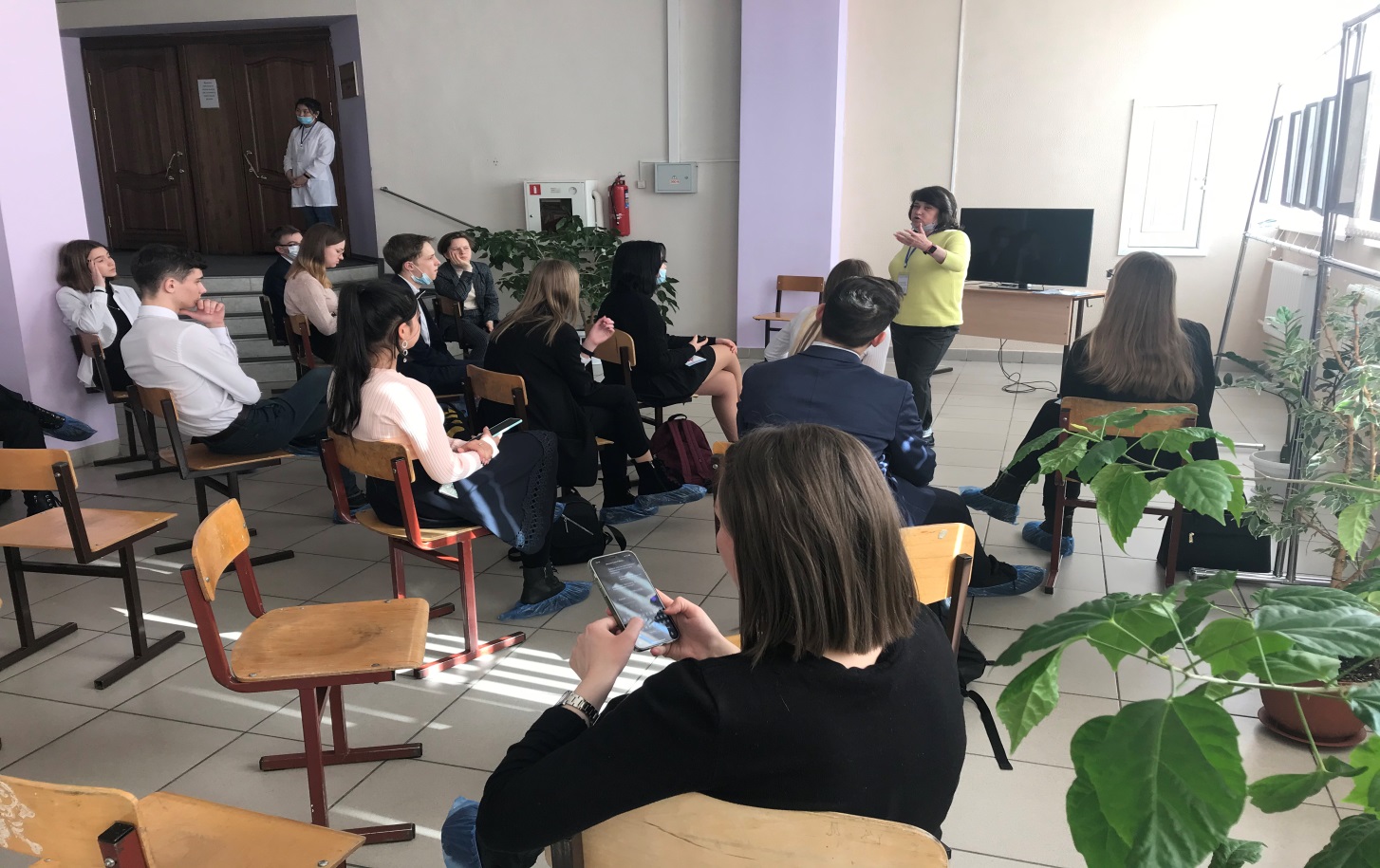 Педагог – психолог провела  для школьников  профориентационные тренинги по специальностям Акушерское дело  «С любовью к мамам и малышам», Сестринское дело «Филосовский камень», Лечебное дело «Я,  и мой выбор», «Могу, хочу, буду».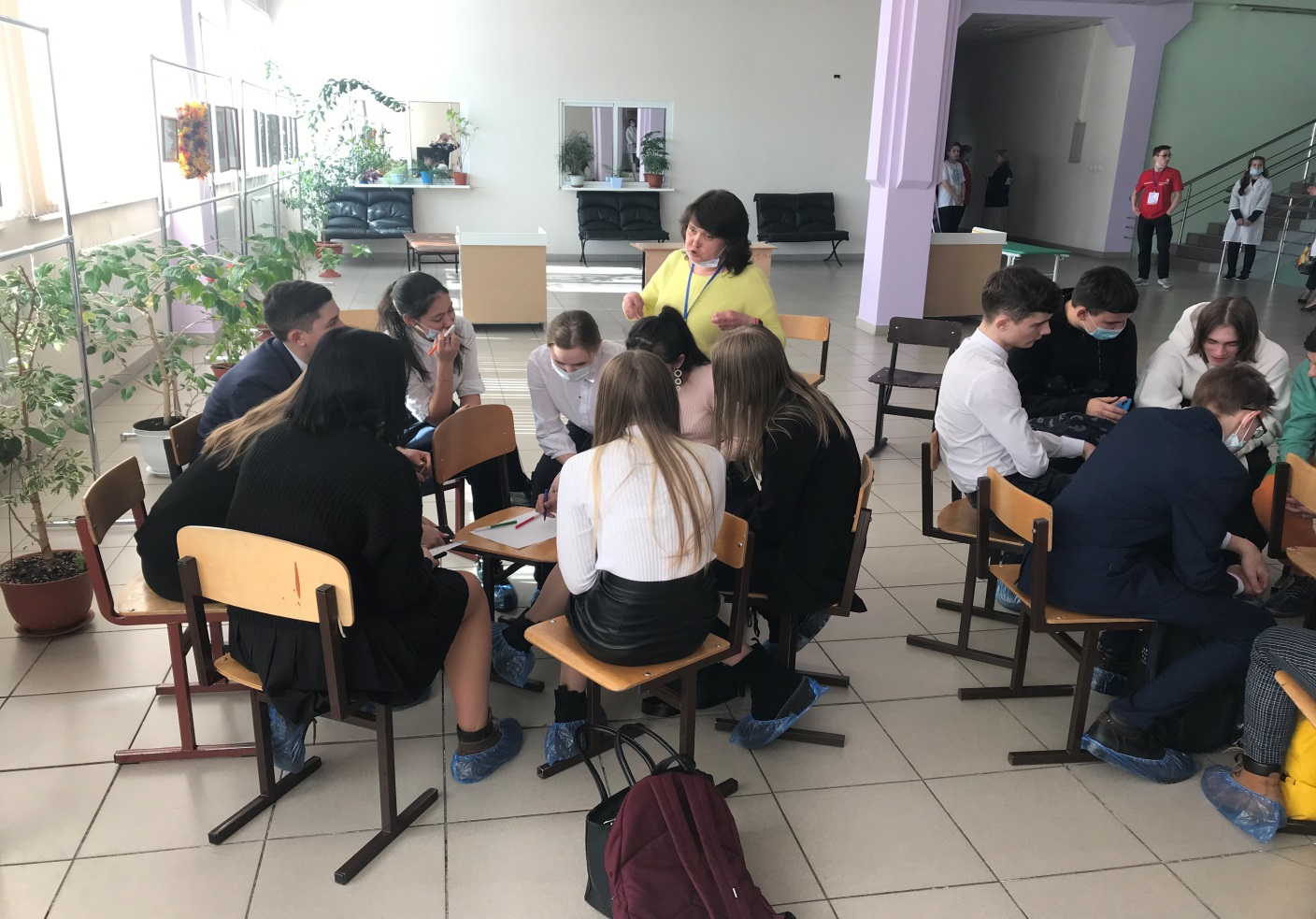 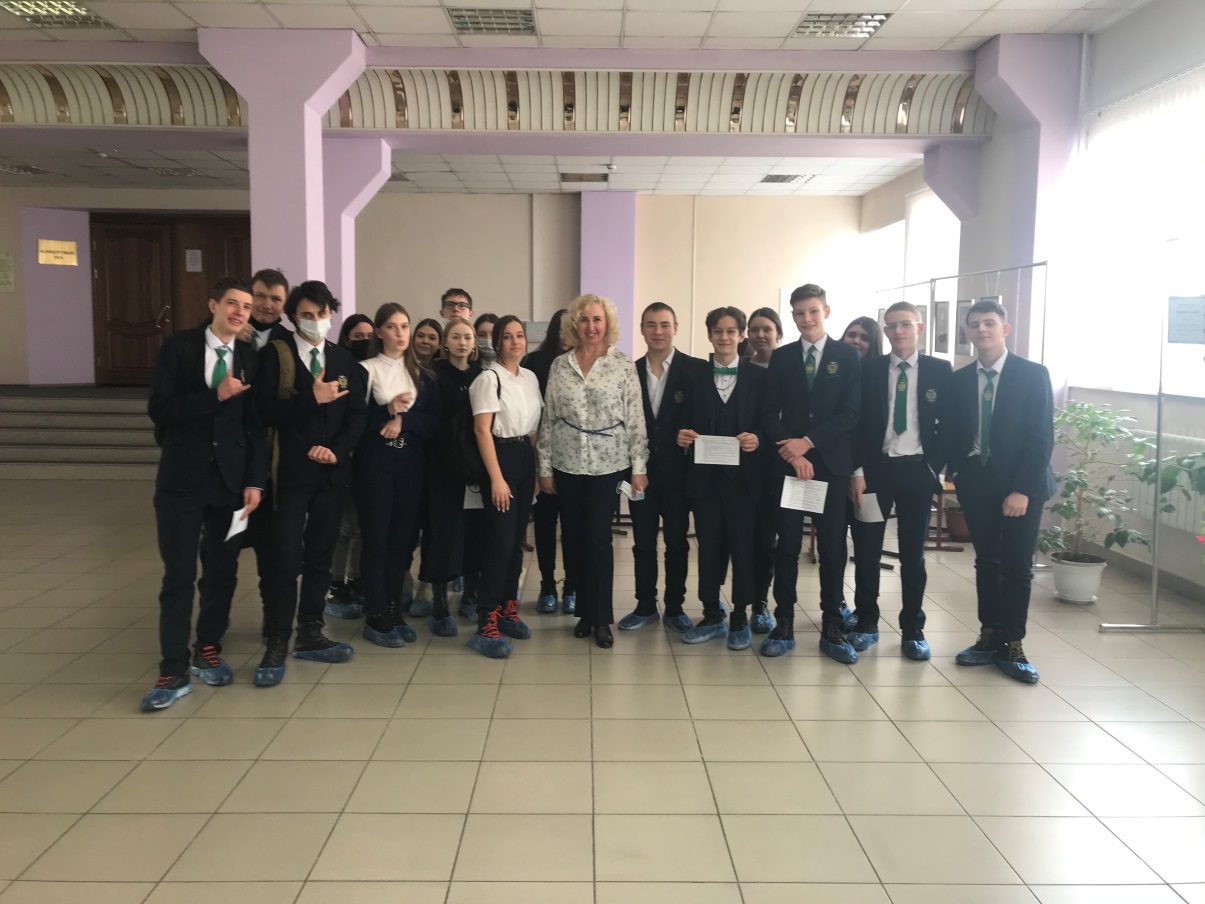 Мы надеемся, что школьники получили  полезную информацию и примут правильное решение в выборе будущей профессии.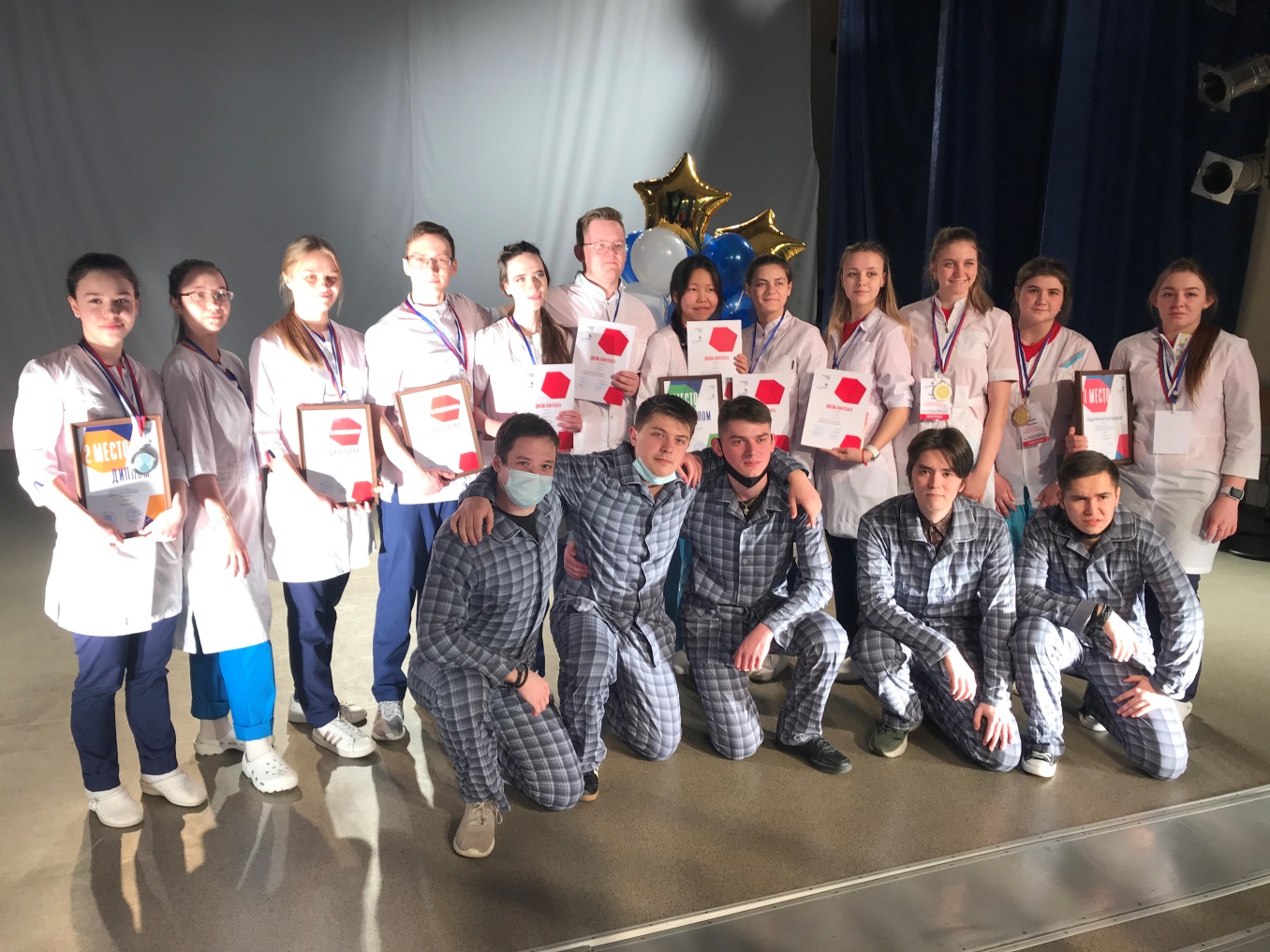 Торжественным концертом завершился  VI Региональный чемпионат «Молодые профессионалы»WorldSkills Russia – 2021. До новых встреч – друзья! 